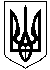 ГАЛИЦИНІВСЬКА СІЛЬСЬКА РАДАВІТОВСЬКОГО  РАЙОНУ МИКОЛАЇВСЬКОЇ ОБЛАСТІР І Ш Е Н Н ЯВід  01 грудня   2020   року  №  1                        ІІ  сесія   УІІІ  скликання     с.  ГалициновеПро обрання постійних комісійГалицинівської сільської  ради  Відповідно до  статті  47  Закону України “ Про місцеве самоврядування в Україні ”,  сільська   радаВИРІШИЛА:Обрати постійні комісії Галицинівської  сільської ради у наступному складі:Постійна комісія з питань фінансів, бюджету, планування соціально-економічного розвитку, інвестицій та житлово – комунального господарства:Голова  комісії:             РОСТИСЛАВ   ВОЛЧЕНКОЧлени комісії:               ЛЮБОВ  ДАМАСКІНА                                        ОЛЕКСАНДР  БУЧКОАРМЕН  ГРИГОРОЯНАЛЛА  ЯЦКОВЕЦЬІРИНА БАЄВАПостійна комісія з питань земельних відносин та земельного кадастру, природокористування, планування території, охорони довкілля та екологічної безпеки:Голова  комісії:              ЯРОСЛАВ  КОБИЛЮХЧлени комісії:                СЕРГІЙ  ТЮТЮННИКОЛЬГА  КОЛІСНІЧЕНКОАНДРІЙ  БІЛИКРИММА  ДІЖЕВСЬКАПостійна комісія з питань регуляторної політики, інфраструктури, будівництва, соціального партнерства з підприємствами, розвитку підприємства, транспортуГолова  комісії:              РОМАН  БОНДАРЕВЧлени комісії:                ОЛЕКСАНДР  ТВЕРДОХЛІБАННА  САЛЬНИКВОЛОДИМИР  КОБИЛЮХТЕТЯНА  ЛІСОВАПостійна комісія з питань соціального захисту населення, охорони здоров’я, материнства та дитинства, дотримання прав людини, законності, боротьби з злочинністю, запобігання корупції, освіти, культури,молоді та спорту:Голова  комісії:             ОЛЕНА  КРАВЕЦЬЧлени комісії:                СЕРГІЙ  БІЛЕЦЬКИЙОЛЬГА  ВОЛИНКОКАТЕРИНА  СИГЛОВААЛЛА ЖИДИКГоловам утворених постійних комісій Галицинівської  сільської ради забезпечити на  першому засіданні кожної комісії вирішення питань щодо структури комісії, у тому числі обрання заступника голови та секретаря комісії.                                   Сільський голова                              І.НАЗАР